Commission on Peace Officer Standards and TrainingManagement Counseling, Leadership Development860 Stillwater Road, Suite 100West Sacramento, CA 95605COMMAND COLLEGE APPLICATIONDIRECTIONS:  Please complete all of the sections in this document and upload to POST online.  Be sure to sign your Commitment Statement on the bottom of page 3.  In addition to preparing a statement of nomination, your agency chief executive must sign the Commitment Statement on page 12.  Once completed please upload onto the POST Website to complete your application. Incomplete applications will not be reviewed.Name: ________________________________________________________________________First	MI	LastPOST ID Number: ___________________________	Email: ________________________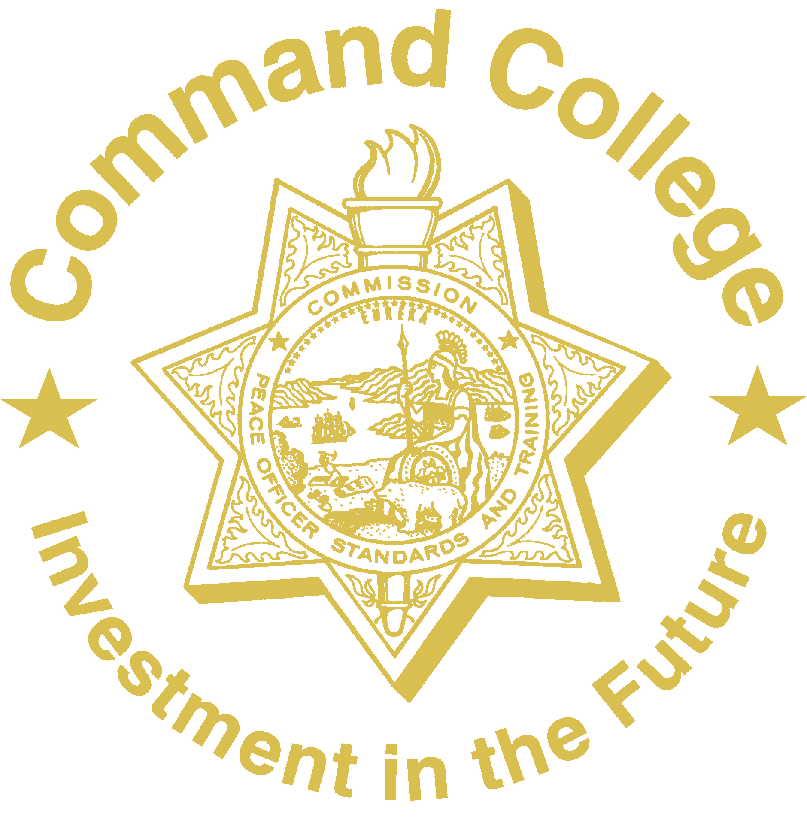 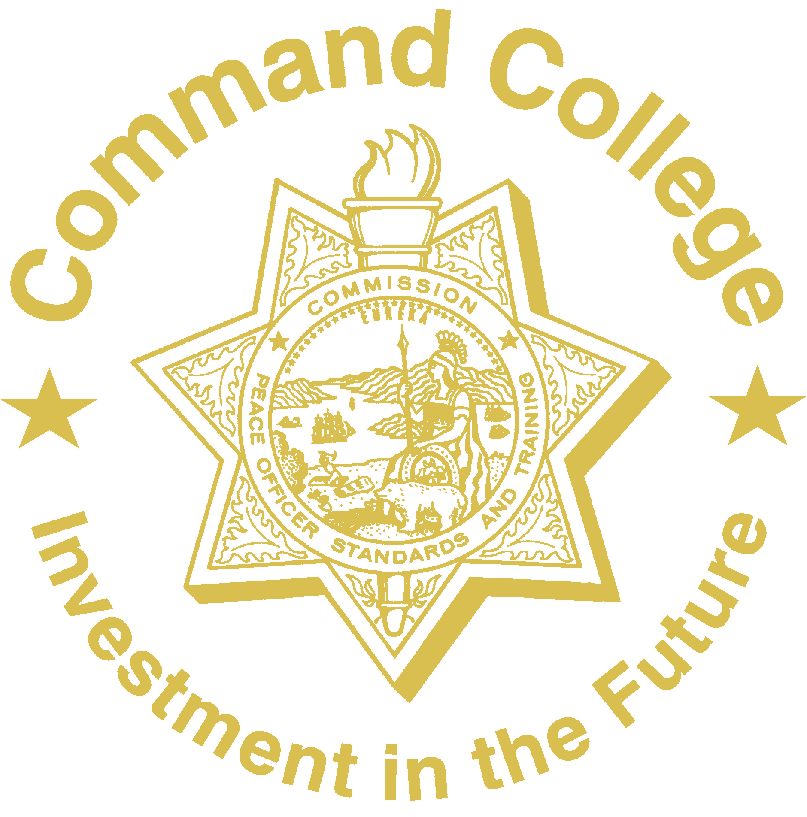 PERFORMANCE REQUIREMENTS AND EXPECTATIONSStudents are required to attend all sessions and actively participate in class. Homework assignments are required between sessions in preparation for in-class discussions. All students are required to stay at the course site during each session. Agency executives will receive periodic feedback on their students’ progress during .Students are required to complete a research project of an emerging futures issue that will affect law enforcement. The result of the futures-oriented research project is an article submitted to a professional journal for publication.  All research projects and articles must be approved by POST before students are credited for course completion. Students must commit to remaining in law enforcement for a period of not less than three years after completion of the program.****************************************************************************COMMITMENT STATEMENTI understand that if I am selected to attend the , I will be involved in a program that will require commitment of my time, energy and a dedication toward excellence.  I understand that the futures research project will become the property of my agency.I understand that I must commit to remaining in law enforcement for a minimum of three years after I complete the program.I agree that if I do not attend the scheduled programs and complete the required project and assignments, I will be dropped from the  and a notice of failure will be sent to my agency.  I have read and understand the program requirements and expectations, and I am willing to make this commitment to the program.Applicant's Signature__________________________________   Date__________________EXPERIENCEExperience in a leadership position with the ability to influence policy or impact the operation of your agency is required.  Listing your current position first, briefly describe your duties and responsibilities in all leadership assignments you have had.  Use additional pages, if necessary.1.	Dates of Assignment	Title of Position	RankFrom:	To:Brief description of duties and responsibilities:2.	Dates of Assignment	Title of Position	RankFrom:	To:Brief description of duties and responsibilities:3.	Dates of Assignment	Title of Position	RankFrom:	To:Brief description of duties and responsibilities:EDUCATION List your educational achievements.Name of Institution	Degree Earned	Course of Study	Date CompletedTRAININGList management and executive training you have completed in the past five years that has prepared you to attend the Command College, including the POST Management Course, Civilian Management Seminar, or Advanced Civilian Management Seminar. Name of Course Presenter	Course Title	Hours	Date(s) CompletedCOMMUNITY ACTIVITIESList the offices and/or memberships you currently hold or have held in community organizations, including dates.  Briefly describe the role you provided in each organization/activity.PROFESSIONAL ACTIVITIESList the offices and/or memberships you currently hold or have held in professional organizations, including dates.  Briefly describe the leadership role you provided in each organization/activity, if any.LEADERSHIP ACCOMPLISHMENTSIn 350 to 700 words, describe your greatest leadership accomplishment as a law enforcement manager/executive.WRITING ABILITYPlease write a one-page, single-spaced, computer-generated essay for each of the following items:Discuss your reasons for wanting to attend .  Include your personal and career expectations from the program, your expected contribution(s) to your agency and the law enforcement/criminal justice profession in general, and the challenges you will face in completing the program.Discuss one emerging issue and concern, excluding recruitment, retention, budgeting, and homelessness that is not specific to law enforcement.  Identify its potential impact over the next three to five years on  law enforcement.LEADERSHIP ABILITY AS VIEWED BY OTHERSAttach at least one signed letter from a leader in your community who can provide first-hand knowledge of your leadership skills by virtue of having worked with you or having observed you in a leadership role.EXECUTIVE STATEMENT OF NOMINATIONIt is required that all persons desiring to attend the  enter into a partnership with their agency chief executive.  As part of this partnership, the individual must be nominated to attend as evidence of your support and commitment to the program.  Your nomination is also an attestation that this individual is in a leadership position and has the ability to influence policy or impact the operation of the agency.  Your active support throughout the program will be encouraged.As part of your nomination, please discuss the reason(s) you would like the applicant to attend the .  Include in your discussion the role the applicant is expected to play in your agency and in the law enforcement profession the next three to five years.EXECUTIVE STATEMENT OF COMMITMENTI understand my nomination of this individual to attend the  includes a commitment and pledge of full support for the participation in the program, including release time to attend the scheduled sessions.  I have read the completed application in its entirety and affirm the work history is accurate, and the information is correct to the best of my knowledge.Chief Executive's Signature_______________________________________________	(Please sign and print)Title________________________________	Date_________________________